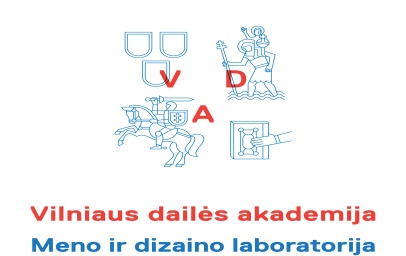                                                                                       Patvirtinta:                                                                                     2016 - 09 - 01                                                        Rektoriaus Įsakymu Nr. VĮU - 47TEKSTILĖS  LABORATORIJOSDARBO TAISYKLĖSTekstilės laboratorija susideda iš keturių patalpų:             dažykla- vykdomi audinių marginimo ir siūlų dažymo darbai, Malūnų g. 5, I aukštas;didžioji audykla- vykdomi audimo darbai su didžiosiomis nytinės audimo staklėmis, su audimo rėmais, taftingo rėmu, Malūnų g. 5, I aukštas;mažoji audykla- vykdomi audimo darbai mažosiomis audimo staklėmis, kompiuterinėmis nytinėmis staklėmis, Malūnų g. 5, II aukštas;siuvykla ir mezgykla- vykdomi siuvimo darbai siuvimo mašinomis, mezgimo darbai mezgimo mašinomis, Malūnų g. 5, II aukštas.Tekstilės laboratorija gali naudotis VDA studentai ir darbuotojai:išklausę pirmosios medicininės pagalbos, darbo saugos kursus bei susipažinę su bendrosiomis įrangos/ aparatūros naudojimosi instrukcijomis, ir pasirašę darbo saugos ir sveikatos instruktavimo žurnale. Pirminiai darbo saugos kursai vyksta pavasario ir rudens semestro pradžioje. Informacija skelbiama www.vda.lt  tinklalapyje;pasirašę su VDA abipusę Sutartį dėl Pasinaudojimo laboratorijos patalpomis, įrengimais, įrankiais studijų tikslais;susipažinę pasirašytinai su naudojamų cheminių medžiagų/ mišinių Saugos Duomenų Lapais.Vienu metu laboratorijoje gali dirbti:7 studentai- dažykloje,7 studentai- didžiojoje audykloje,7 studentai- mažojoje audykloje,7 studentai- siuvykloje/ mezgykloje.Tekstilės laboratorijos darbo laiko grafikas:                           nuo  9.00 iki 18.00 val. * (*penktadieniais  nuo  9.00 iki 17.00 val.)                           pietų pertrauka nuo 13.00 iki 14.00 val.Galima iš anksto rezervuoti savo darbo laiką, t.y. užsiregistruoti Registracijos lapuose, nurodant savo planuojamą laiką nuo – iki.Vadovaujantis rektoriaus Įsakymu Nr.VĮ-43 (ūk) dėl naudojimosi laboratorija ne darbo metu,  studentas ar darbuotojas privalo gauti konkrečios laboratorijos vedėjo rašytinį leidimą.6. Pagrindiniai darbo saugos reikalavimai įeinant į laboratorijos patalpas:rekomenduojama uždara avalynė;ilgus plaukus susirišti, jokių laisvų ar kabančių detalių ar papuošalų;dėvėti specialius darbo rūbus, asmeninės saugos priemones (priklausomai nuo darbo specifikos: apsaugines pirštines, apsaugines prijuostes, apsauginius akinius) yra kiekvieno dirbančiojo asmeninė atsakomybė. Laboratorijoje dirbantys studentai medžiagomis aprūpinami dalinai.Atsinešti į laboratoriją asmeniniai įrankiai yra dirbančiojo  asmeninės  atsakomybės dalis.Laboratorijos darbuotojo išduotos priemonės darbo procesui vykdyti, privalo likti laboratorijos patalpose, baigus darbą grąžinti.Kiekvienas asmeniškai atsako už Jam išduotus įrankius.Cheminės medžiagos/ mišiniai turi būti saugomi laisvai neprieinamose vietose, užrakintose spintelėse. Tos vietos turi būti paženklintos skiriamaisiais saugos ženklais, o tara turi būti paženklinta matomais užrašais. Baigus darbą, darbo vieta turi būti sutvarkyta, įrankiai grąžinti laboratorijos darbuotojui.Visi dirbantys Laboratorijoje privalo palaikyti švarą, taupyti elektros energiją, medžiagas, tausoti ir saugoti laboratorijos materialinį turtą.Laboratorijoje dirbantys privalo laikytis darbo saugos reikalavimų.Visais klausimais Jūs galite kreiptis į laboratorijos aptarnaujantį personalą, kuris Jums visada padės.Neštis maisto produktus bei gėrimus į laboratorijos patalpas draudžiama.Rūkyti bei vartoti alkoholį laboratorijos patalpose – griežtai draudžiama.Apsvaigę nuo psichotropinių medžiagų ir alkoholio į laboratoriją neįleidžiami.Tris kartus pažeidus šias taisykles, Jūs prarasite galimybę dirbti laboratorijos patalpose.